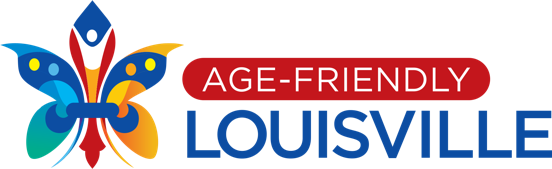 December 2018 Workgroup Meeting NotesSocial Participation, Respect, & Inclusion Objective 1Action Item 2"Action Project"Socialization/InteractionYear 3 - "Drum Corp""Relationship""Intergenerational Connection"Thrive CenterConnected with no exclusion Junior Achievements - "Biz Town"Travel (Trips)TechnologyInclusion (Open to ALL)Urban League Uber/Lyft (Offer to see seniors by youth esp grandparents/Grandkids)Wifi Access/Assistance to others (Spectrum/ATT)Music bringing togetherSpectrum/ATTMentoring/Socialization ComponentNeed of leader to make communal circle togetherVerizonExercise ComponentUofL Music teacher/Graduate Student (Gildas Club)YMCATRAC involvedBeat brings/holds togetherMetro Parks & Community CentersVeterans to New Recruits (Military sharing mentor experience)Sharing ComponentAtrium/Skilled Nursing VFW/American LegionsUniversal Beat/Rhythm Fire/Police/EMSShrinersFaith Based OrganizationsKnights of ColumbusEntertainment (Drama/Arts)Eastern Star ScoutsUsing All AgesHarbor House/PRP High School/Holy Cross HS